İlgili Telefon Numaraları - Enstitü için: 0282 250 45 00- 45 05-45 09 Bilimsel Araştırma Projeleri için : 0282 250 11 45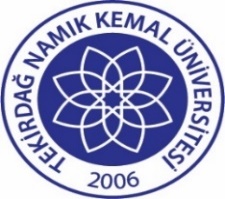 TNKÜSOSYAL BİLİMLER ENSTİTÜSÜ İLİŞİK KESME BELGESİDoküman No:EYS-FRM-536TNKÜSOSYAL BİLİMLER ENSTİTÜSÜ İLİŞİK KESME BELGESİHazırlama Tarihi:03.11.2022TNKÜSOSYAL BİLİMLER ENSTİTÜSÜ İLİŞİK KESME BELGESİRevizyon Tarihi:--TNKÜSOSYAL BİLİMLER ENSTİTÜSÜ İLİŞİK KESME BELGESİRevizyon No:0TNKÜSOSYAL BİLİMLER ENSTİTÜSÜ İLİŞİK KESME BELGESİToplam Sayfa Sayısı:1İlişiği Kesilecek Öğrencininİlişiği Kesilecek Öğrencininİlişiği Kesilecek Öğrencininİlişiği Kesilecek Öğrencininİlişiği Kesilecek Öğrencininİlişiği Kesilecek Öğrencininİlişiği Kesilecek Öğrencininİlişiği Kesilecek Öğrencininİlişiği Kesilecek Öğrencininİlişiği Kesilecek Öğrencininİlişiği Kesilecek ÖğrencininAdı SoyadıAdı SoyadıAnabilim Dalı/Bölüm/ProgramAnabilim Dalı/Bölüm/ProgramYLYLYLYLYLDRÖğrenci NoÖğrenci Noİletişim Bilgileri (Adres/Telefon/Mail)İletişim Bilgileri (Adres/Telefon/Mail)İlişik kesme nedeniİlişik kesme nedeniMezuniyetKayıt SilmeKayıt Silmeİade edilen belgelerİade edilen belgelerÖğrenci Kimlik KartıÖğrenci Kimlik KartıÖğrenci Kimlik KartıYürütmüş Olduğu ProjeYürütmüş Olduğu ProjeBAPTÜBİTAKTÜBİTAKTÜBİTAKDiğerDiğerDiğerMezun Bilgi Sistemi Giriş Tarihi : (http://mezun.nku.edu.tr) adresindeki bilgi sistemine kayıt olmanız gerekmektedir.Mezun Bilgi Sistemi Giriş Tarihi : (http://mezun.nku.edu.tr) adresindeki bilgi sistemine kayıt olmanız gerekmektedir.Yukarıda belirttiğim bilgilerin doğru olduğunu beyan ve taahhüt ederim.Yukarıda belirttiğim bilgilerin doğru olduğunu beyan ve taahhüt ederim.Yukarıda belirttiğim bilgilerin doğru olduğunu beyan ve taahhüt ederim.	/	/	Tarih	/	/	Tarih	/	/	Tarihİmza :	İmza :	İmza :	İmza :	İmza :	           İlişiği bulunmadığını bildiren yetkilinin            İlişiği bulunmadığını bildiren yetkilinin            İlişiği bulunmadığını bildiren yetkilinin            İlişiği bulunmadığını bildiren yetkilinin            İlişiği bulunmadığını bildiren yetkilinin            İlişiği bulunmadığını bildiren yetkilinin Adı SoyadıAdı SoyadıTarihTarihTarihTarihİmzaİmzaİmza                                     Enstitü/Öğrenci İşleri	/	/		/	/		/	/		/	/	                                     Enstitü/Taşınır Kayıt Kontrol Yetkilisi	/	/		/	/		/	/		/	/	                                     Enstitü/Kütüphane	/	/		/	/		/	/		/	/	                 RektörlükKütüphane Dökümantasyon Daire Başkanlığı	/	/		/	/		/	/		/	/	                 RektörlükBilimsel Araştırma Projeleri Birimi (BAP)	/	/		/	/		/	/		/	/	            .............................                                        ...................................                                .................................                                            Danışman                                                            ABD/Bölüm Başkanı                                        Enstitü Sekreteri                   (imza)                                                                           (imza)                                                       (imza)            .............................                                        ...................................                                .................................                                            Danışman                                                            ABD/Bölüm Başkanı                                        Enstitü Sekreteri                   (imza)                                                                           (imza)                                                       (imza)            .............................                                        ...................................                                .................................                                            Danışman                                                            ABD/Bölüm Başkanı                                        Enstitü Sekreteri                   (imza)                                                                           (imza)                                                       (imza)            .............................                                        ...................................                                .................................                                            Danışman                                                            ABD/Bölüm Başkanı                                        Enstitü Sekreteri                   (imza)                                                                           (imza)                                                       (imza)            .............................                                        ...................................                                .................................                                            Danışman                                                            ABD/Bölüm Başkanı                                        Enstitü Sekreteri                   (imza)                                                                           (imza)                                                       (imza)            .............................                                        ...................................                                .................................                                            Danışman                                                            ABD/Bölüm Başkanı                                        Enstitü Sekreteri                   (imza)                                                                           (imza)                                                       (imza)            .............................                                        ...................................                                .................................                                            Danışman                                                            ABD/Bölüm Başkanı                                        Enstitü Sekreteri                   (imza)                                                                           (imza)                                                       (imza)            .............................                                        ...................................                                .................................                                            Danışman                                                            ABD/Bölüm Başkanı                                        Enstitü Sekreteri                   (imza)                                                                           (imza)                                                       (imza)            .............................                                        ...................................                                .................................                                            Danışman                                                            ABD/Bölüm Başkanı                                        Enstitü Sekreteri                   (imza)                                                                           (imza)                                                       (imza)            .............................                                        ...................................                                .................................                                            Danışman                                                            ABD/Bölüm Başkanı                                        Enstitü Sekreteri                   (imza)                                                                           (imza)                                                       (imza)            .............................                                        ...................................                                .................................                                            Danışman                                                            ABD/Bölüm Başkanı                                        Enstitü Sekreteri                   (imza)                                                                           (imza)                                                       (imza)